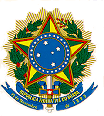 MINISTÉRIO DA EDUCAÇÃOSECRETARIA DE EDUCAÇÃO PROFISSIONAL E TECNOLÓGICAINSTITUTO FEDERAL DE EDUCAÇÃO, CIÊNCIA E TECNOLOGIA DO CEARÁCAMPUS JAGUARIBEATA DA REUNIÃO DO COLEGIADO DO CURSO DE TECNOLOGIA EM REDES DE COMPUTADORESAos vinte e um dias do mês de março de dois mil e dezoito, das onze horas às doze hora, realizou-se uma reunião do Colegiado do Curso de Rede de Computadores do Instituto Federal de Educação, Ciência e Tecnologia do Ceará, campus Jaguaribe, na Sala de Laboratório de Redes do referido campus.Estiveram presentes os seguintes nominados: ABERTURA DA REUNIÃO: O Coordenador do Curso de Redes, Raphael Torres Santos Carvalho, fez a abertura da reunião saudando a todos e apresentando a pauta da reunião como segue: 1. Avaliação dos membros do Colegiado sobre a proposta do novo Projeto Pedagógico (PPC) do curso em Tecnologia em Redes de Computadores. 2. Discutir o parecer da avaliação do MEC do curso de Tecnologia em Redes de Computadores 3. Outros assuntos.EXPEDIENTES: 1 Consultar os membros do Colegiado sobre a proposta do novo Projeto Pedagógico do curso (PPC) em Tecnologia em Redes de Computadores. O coordenador Raphael iniciou a reunião informando aos membros do Colegiado sobre a nova portaria do MEC, onde consta que o curso de Tecnologia em Redes de Computadores poderia possuir uma carga horária mínima de 2000h, ou seja, 5 semestres. Dito isso, salientou que essa determinação forçou o Núcleo Docente Estruturante a rearranjar os 6 (seis) semestres do curso ofertado atualmente, nos 5 (cinco) semestres de acordo com o que consta no MEC. Para que o discente do curso não fosse prejudicado, o NDE ofertou algumas disciplinas obrigatórias da matriz atual em disciplinas optativas na nova grade curricular. Além disso, o coordenador ressaltou que o Projeto Pedagógico do Curso deve possuir uma equivalência de 75% do curso em Tecnologia em Redes de Computadores – Campus Canindé e deve adequar o curso a realidade social do Campus Jaguaribe. Após a abertura da reunião, o coordenador Raphael abriu espaço para os membros presentes do Colegiado avaliarem a proposta da nova matriz curricular, explicando em detalhes as alterações mais importante do novo PPC. Em relação ao primeiro semestre, o coordenador justificou a importância do contato com os discentes do curso com a disciplina de Inglês e salientou que quanto mais extenso o contato, maior seria a absorção do aluno. Com isso, o coordenador justificou a divisão da disciplina de inglês de 40h, ofertado em um único semestre, em duas disciplinas, Inglês técnico I e II, ofertadas em dois semestres consecutivos. Além disso, considerando o parecer do MEC ressaltando a ausência de disciplinas básicas, o NDE optou por ofertar as disciplinas de Português e Fundamentos da Matemática. Essas disciplinas irá desenvolver os principais conceitos básicos utilizados em diversas momentos no decorrer do curso. O coordenador ainda descreveu um pouco da ementa da disciplina Ética, Computação e Sociedade que aborda alguns conceitos éticos da sociedade na área de Tecnologia da Informação. Além disso, afirmou que a disciplina supracitada iria preencher algumas lacunas do curso analisadas no parecer do MEC, salientando a questão do meio ambiente. O professor César ressaltou para os membros do Colegiado a criação da disciplina de Análise de Desempenho de Redes, esta qual não possuía na matriz curricular atualmente ofertada. Ainda referente as alterações realizadas para a construção do novo PPC, o coordenador Raphael ressaltou aos membros do Colegiado que o curso de Tecnologia em Redes de Computadores – Campus Jaguaribe, atualmente ofertado, possuía muitas disciplinas de programação e que, junto com o Núcleo Docente Estruturante, tentou criar com um novo PPC um curso direcionado para área de Redes de Computadores. Ao final da apresentação do programa, o coordenador Raphael abriu espaço para os membros do Colegiado levantarem dúvidas e sugestões de alterações. Com isso, a a professora Efigênia solicitou que os professores das disciplinas do novo PPC criassem uma lista de livros que não estão disponíveis na biblioteca, para que fosse possível realizar uma solicitação à Direção do campus. Quando questionado sobre o Trabalho de Conclusão de Curso (TCC), foi esclarecido para todos os membros do Colegiado que na proposta do novo PPC, o TCC sofrerá alterações, deixando de existir nos moldes padrões apenas como monografia e, a partir do novo PPC, poderá ser ofertado como um projeto que, talvez, gere um produto ou um protótipo, um relatório técnico ou artigo. A ideia é que ele comece o projeto na disciplina Projeto Integrador I e finalize o trabalho no Projeto Integrador II, fazendo ao final um relatório. A professor Efigênia salientou que essa decisão inviabilizaria o regulamento atual de TCC. Dessa forma, solicitou que os membros presentes fizessem um novo regulamento autorizando a questão das disciplinas do Projeto Integrador. Ao final da discussão, a professora Efigênia salientou que embora não possuísse voto como membro do Colegiado, parabenizou a equipe e disse que sentia a necessidade das disciplinas básicas do curso. Além disso, salientou o alinhamento do perfil do Egresso do Tecnólogo em Redes de Computadores e ressaltou que as disciplinas mais humanistas de questão ética-racial de forma palpável agrada muito, enalteceu a criação de diversas disciplinas optativas e, ao final, enalteceu as qualidades dos professores e o trabalho em equipe na construção do PPC proposto. O Aluno Haryson, representante discente suplente do Colegiado, questionou sobre possibilidade de trocar a disciplina optativa Gerência de Redes, salientando a sua importância para formação do egresso e pela disciplina obrigatória de Banco de Dados, ambas ofertadas na matriz curricular proposta, justificou avaliando que a disciplina de Gerência de Redes seria muito mais importante para o curso Tecnologia em Redes de Computadores do que a disciplina de Banco de Dados, salientando que essa disciplina não teria muito “a cara” do curso. Logo em seguida, o professor Daniel aproveitou o ensejo e realizou o mesmo questionamento, ressaltando a importância da disciplina Gerência de Redes e justificou sua necessidade com a presença da ementa da disciplina em diversos conteúdos programáticos de concursos públicos, salientando a importância no mercado. Entretanto, os membros do Núcleo Docente Estruturante, principalmente o coordenador Raphael e o professor Herleson, informaram ao discente Haryson que os alunos poderiam cursar todas as disciplinas optativas do curso, podendo direcionar o seu perfil de acordo com sua aptidão. A Técnica em Assuntos Educacionais, Aline da Silva Pereira, ressaltou na proposta da nova grade a questão da multidisciplinaridade, ofertando diversas disciplinas que não são técnicas e também salientou a questão pedagógica da disciplina de Ética, Computação e Sociedade, ressaltando que nem todos os alunos irão trabalhar na área técnica e devem possuir uma noção de ética e sociedade e um conhecimento pedagógico. Por fim, parabenizou a equipe. O aluno Haryson questionou que a disciplina de Sistema Proprietários poderia ser em semestre anteriores. Entretanto, o professor César salientou a disciplina Sistemas Proprietários estaria em ordem cronológica e acrescentou a importância do conhecimento de Linux para que o aluno não sofra em outras disciplinas com a ausência deste conteúdo. Com isso, o Haryson compreendeu a ordem da disciplina e aceitou a opinião do professor César. Após isso, o coordenador Raphael abriu espaço para votação da proposta do novo Projeto Pedagógico do Curso (PPC). Todos os membros do colegiado aceitaram a proposta do novo PPC. Ao final, ficou acertado que o novo PPC será enviado para Pró-Reitoria de Ensino (PROEN). 2 Discutir o parecer da avaliação do MEC do curso de Tecnologia em Redes de Computadores. O coordenador Raphael colocou em pauta alguns itens do parecer técnico do MEC referente ao curso de Tecnologia em Redes de Computadores. No Item 1.5. Estrutura Curricular, os avaliadores do MEC ressaltaram a ausência da disciplina de matemática nos semestres iniciais e a disciplina de Libras como optativa. Considerando essa avaliação, o coordenador Raphael ressaltou que a criação do novo PPC, considerou a avaliação do MEC e agregou, como dito anteriormente, as disciplinas de Português e Fundamentos da Matemática. E ressaltou que os avaliadores do MEC notaram que os discentes do curso estavam com dificuldade em disciplina básicas, haja vista que os mesmos não possuíam em nenhum momento do curso disciplinas de nivelamento da turma. Após isso, o coordenador Raphael parabenizou a organização do campus e ressaltou o elogio dos avaliadores à disponibilidade de Internet em todas as salas do campus. Entretanto, considerou a avaliação com nota mínima do MEC em relação à ausência de salas para coordenadores no campus. Dito isso, salientou para os membros do colegiado a necessidade de ofertar uma sala para os coordenadores do curso, não se limitando apenas ao curso de Tecnologia em Redes de Computadores, mas para todos os cursos, haja vista que nenhum curso do campus Jaguaribe possuía uma sala para atendimento aos alunos. E ressaltou que enquanto não houver uma sala específica para os coordenadores a avaliação do MEC sempre irá avaliar com nota mínima este quesito. Além disso, os avaliadores do MEC também criticaram o acervo bibliográfico ofertado na biblioteca. A professora Efigênia salientou a necessidade de se utilizar mais o acervo bibliográfico da Biblioteca Virtual Universitária (BVU). Os membros do Núcleo Docente acrescentaram que a maioria das ementas criadas para o novo PPC adicionaram livros existentes na biblioteca virtual supracitada. Essa estratégia poderia melhorar a avaliação do MEC em próximas visitas. ENCERRAMENTO DA REUNIÃO: Não havendo nada mais a ser tratado, o coordenador do curso, Raphael Torres Santos Carvalho, agradeceu a presença de todos os presentes, encerrou a reunião da qual eu, Guilherme Matias de Medeiros, Professor representante da Área Técnica lavrei a presente ata, que depois de lida e aprovada será assinada pelos presentes e por mim.Jaguaribe-CE, 21 de março de 2018.Período letivo 2017.Raphael Torres Santos CarvalhoPRESIDENTE DO COLEGIADO DO CURSO DE REDES DE COMPUTADORES César Lincoln Cavalcante MattosDOCENTE ÁREA ESPECÍFICA TITULARGeorge Harinson Martins CastroDOCENTE ÁREA ESPECÍFICA TITULARLuís Gustavo Coutinho do RêgoDOCENTE ÁREA ESPECÍFICA TITULARHerleson Paiva PontesDOCENTE ÁREA ESPECÍFICA SUPLENTEDaniel do Nascimento e Sá CavalcanteDOCENTE ÁREA ESPECÍFICA SUPLENTEGuilherme Matias de MedeirosDOCENTE ÁREA ESPECÍFICA SUPLENTEWalderle Yasmin Arruda SilveiraDOCENTE ÁREA ESPECÍFICA SUPLENTEEmerson Gonzaga dos SantosDOCENTE ÁREA BÁSICA TITULARJosé Haryson Barreto MeloDISCENTE SUPLENTEAline da Silva PereiraSUPLENTE DA ÁREA PEDAGÓGICAMaria Efigênia Alves MoreiraCOORDENADORA DO DEPARTAMENTO DE ENSINO Raphael Torres Santos CarvalhoCésar Lincoln Cavalcante MattosGeorge Harinson Martins CastroLuís Gustavo Coutinho do RêgoHerleson Paiva PontesDaniel do Nascimento e Sá CavalcanteGuilherme Matias de MedeirosWalderle Yasmin Arruda SilveiraEmerson Gonzaga dos SantosJosé Haryson Barreto MeloAline da Silva PereiraMaria Efigênia Alves Moreira